Parish of  St Margaret’s Ipswich A meeting for the election of churchwardens will be held in church on 28th of April at 12.30pm This meeting may be attended by:All persons whose names are entered on the church electoral roll of the parish andAll persons resident in the parish whose names are entered on a register of local government electors by reason of such residenceSigned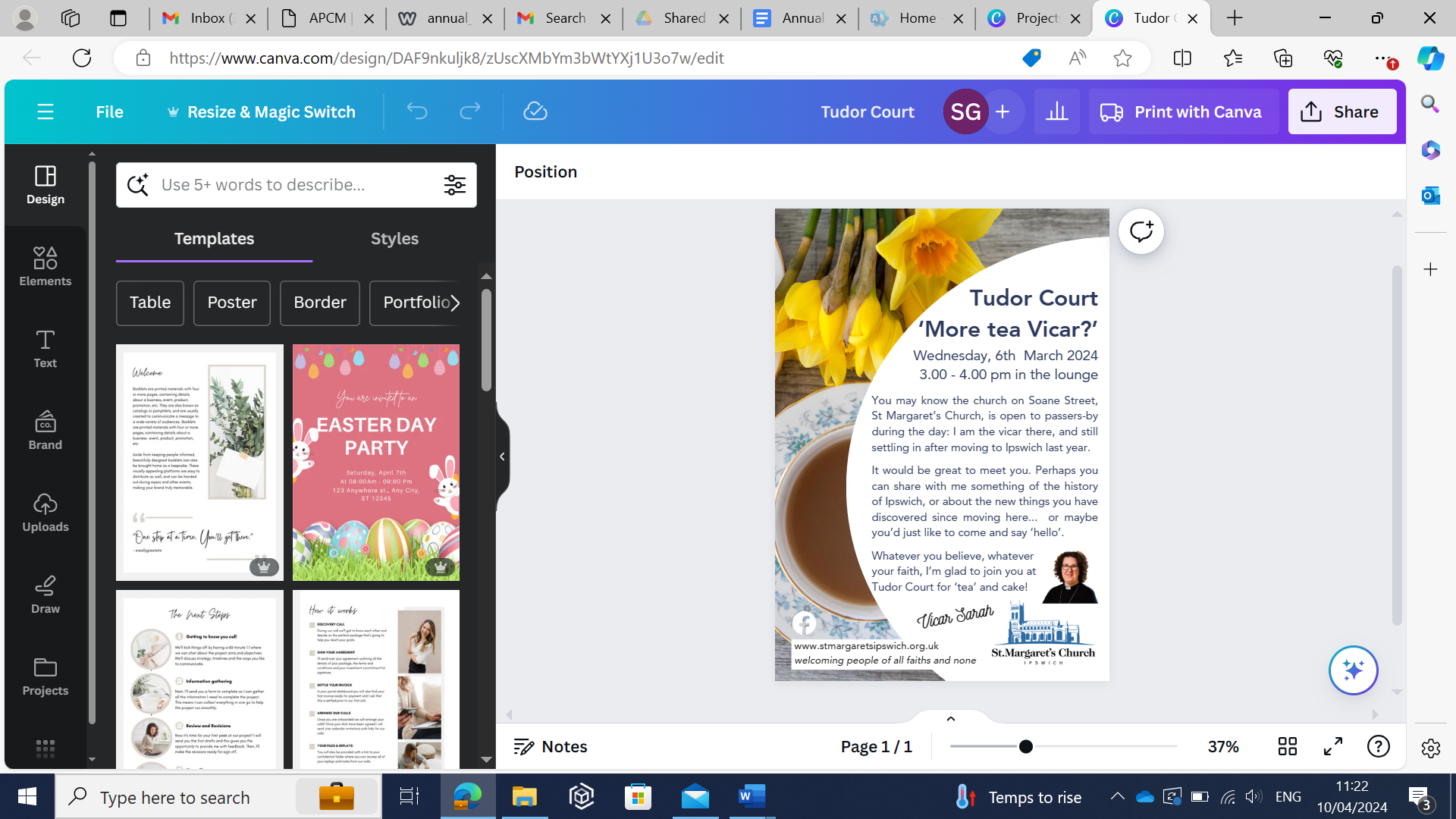 Minister                                      Dated 12/04/24	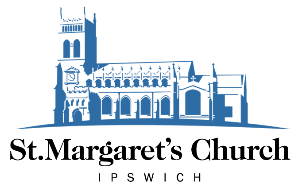 NOTICE OF A VESTRY MEETING FOR 
THE ELECTION OF CHURCHWARDENS